Información en la Página WebPara pacientes y Familias en los diferentes programas que está constituyendo la Clínica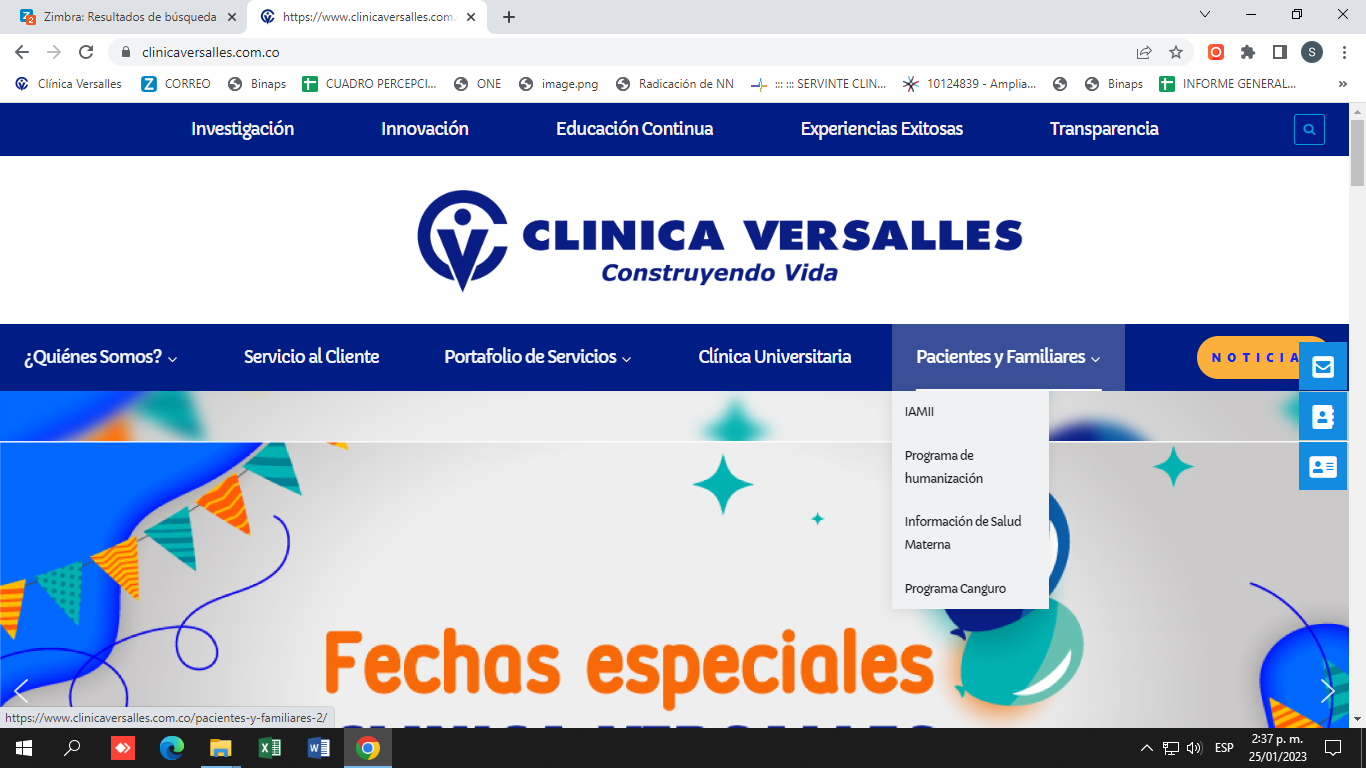 Noticias en la Página Web 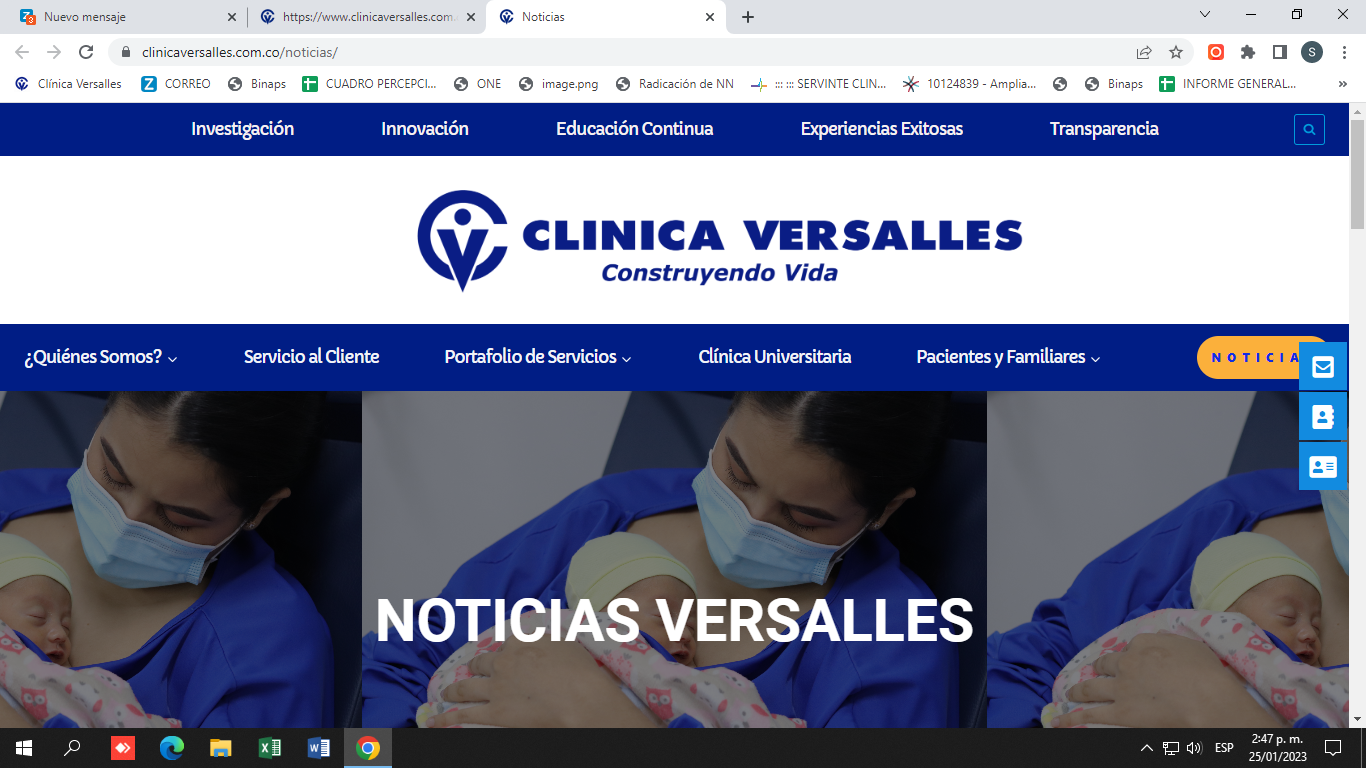 